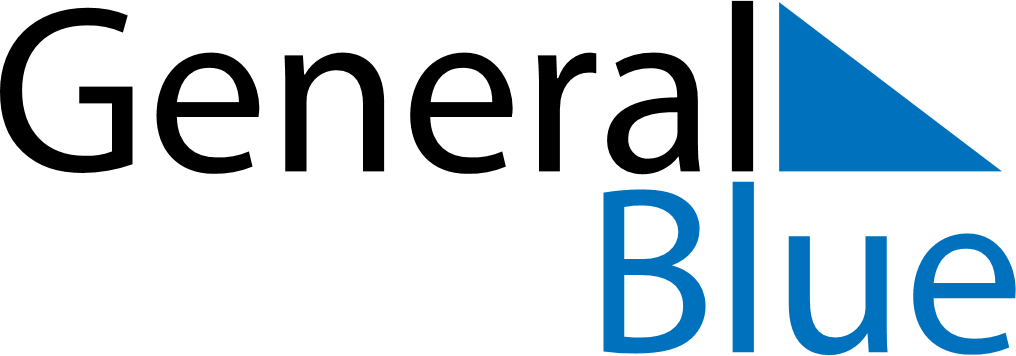 May 2019May 2019May 2019May 2019ChinaChinaChinaSundayMondayTuesdayWednesdayThursdayFridayFridaySaturday12334Labour DayYouth Day567891010111213141516171718192021222324242526272829303131